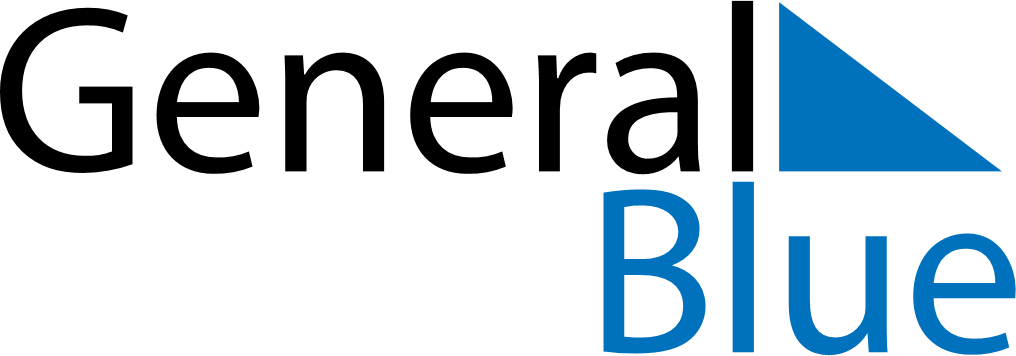 October 2028October 2028October 2028October 2028PeruPeruPeruSundayMondayTuesdayWednesdayThursdayFridayFridaySaturday1234566789101112131314Battle of Angamos15161718192020212223242526272728293031